БИНБАНК При оплате комиссия минимальна (1% от суммы платежа).Так же в нашем Банке можно оплатить учебу, кредиты в других банках, любые услуги юридических лиц. Каждому клиенту в подарок (бесплатный выпуск и отсутствие платы за годовое обслуживание) международная кредитная карта VISACLASSIC.ЗАО «БИНБАНК кредитные карты»Тел. (4872) 30-43-10Извещение(остается в Банке)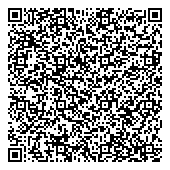 ф. ПД - 4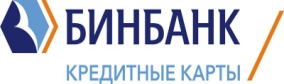 Наименование получателя платежа: Министерство финансов Тульской области (ГПОУ ТО «Тульский сельскохозяйственный колледж  им. И.С. Ефанова)  л/с 103720078ИНН  7107030924  КПП  710701001 ОКТМО 70701000р/с получателя платежа 40601810370033000001Наименование банка Отделение ТулаБИК 047003001 к/с _________________________________________________КБК 00000000000008210130Наименование платежа :Плата за ОБУЧЕНИЕ (ГПОУ ТО «ТСХК им. И.С. Ефанова) за _______________________20____г..Сумма платежа             __________________ руб. ___________ коп.Плательщик (Ф.И.О.)______________________________________________________________Адрес Плательщика _______________________________________________________________Телефон Плательщика_____________________________________________________________С условиями приема указанной в платежном документе суммы, в том числе с суммой взимаемой платы за услуги банка, ознакомлен и согласен.Дата ____________________ Плательщик (подпись) ____________________________Отметки Банкаф. ПД - 4Наименование получателя платежа: Министерство финансов Тульской области (ГПОУ ТО «Тульский сельскохозяйственный колледж  им. И.С. Ефанова)  л/с 103720078ИНН  7107030924  КПП  710701001 ОКТМО 70701000р/с получателя платежа 40601810370033000001Наименование банка Отделение ТулаБИК 047003001 к/с _________________________________________________КБК 00000000000008210130Наименование платежа :Плата за ОБУЧЕНИЕ (ГПОУ ТО «ТСХК им. И.С. Ефанова) за _______________________20____г..Сумма платежа             __________________ руб. ___________ коп.Плательщик (Ф.И.О.)______________________________________________________________Адрес Плательщика _______________________________________________________________Телефон Плательщика_____________________________________________________________С условиями приема указанной в платежном документе суммы, в том числе с суммой взимаемой платы за услуги банка, ознакомлен и согласен.Дата ____________________ Плательщик (подпись) ____________________________Квитанция(выдается Плательщику)ф. ПД - 4Наименование получателя платежа: Министерство финансов Тульской области (ГПОУ ТО «Тульский сельскохозяйственный колледж  им. И.С. Ефанова)  л/с 103720078ИНН  7107030924  КПП  710701001     ОКТМО 70701000	р/с получателя платежа 40601810370033000001Наименование банка Отделение ТулаБИК 047003001 к/с _________________________________________________КБК 00000000000008210130Наименование платежа : Плата за за ОБУЧЕНИЕ (ГПОУ ТО «ТСХК им. И.С. Ефанова) за _______________________________20____г.Сумма платежа             __________________ руб. ___________ коп.Плательщик (Ф.И.О.)______________________________________________________________Адрес Плательщика _______________________________________________________________Телефон Плательщика_____________________________________________________________С условиями приема указанной в платежном документе суммы, в том числе с суммой взимаемой платыза услуги банка, ознакомлен и согласенДата ____________________ Плательщик (подпись) ____________________________Отметки Банкаф. ПД - 4Наименование получателя платежа: Министерство финансов Тульской области (ГПОУ ТО «Тульский сельскохозяйственный колледж  им. И.С. Ефанова)  л/с 103720078ИНН  7107030924  КПП  710701001     ОКТМО 70701000	р/с получателя платежа 40601810370033000001Наименование банка Отделение ТулаБИК 047003001 к/с _________________________________________________КБК 00000000000008210130Наименование платежа : Плата за за ОБУЧЕНИЕ (ГПОУ ТО «ТСХК им. И.С. Ефанова) за _______________________________20____г.Сумма платежа             __________________ руб. ___________ коп.Плательщик (Ф.И.О.)______________________________________________________________Адрес Плательщика _______________________________________________________________Телефон Плательщика_____________________________________________________________С условиями приема указанной в платежном документе суммы, в том числе с суммой взимаемой платыза услуги банка, ознакомлен и согласенДата ____________________ Плательщик (подпись) ____________________________Отметки Банкаф. ПД - 4Наименование получателя платежа: Министерство финансов Тульской области (ГПОУ ТО «Тульский сельскохозяйственный колледж  им. И.С. Ефанова)  л/с 103720078ИНН  7107030924  КПП  710701001     ОКТМО 70701000	р/с получателя платежа 40601810370033000001Наименование банка Отделение ТулаБИК 047003001 к/с _________________________________________________КБК 00000000000008210130Наименование платежа : Плата за за ОБУЧЕНИЕ (ГПОУ ТО «ТСХК им. И.С. Ефанова) за _______________________________20____г.Сумма платежа             __________________ руб. ___________ коп.Плательщик (Ф.И.О.)______________________________________________________________Адрес Плательщика _______________________________________________________________Телефон Плательщика_____________________________________________________________С условиями приема указанной в платежном документе суммы, в том числе с суммой взимаемой платыза услуги банка, ознакомлен и согласенДата ____________________ Плательщик (подпись) ____________________________